使用前请认真阅读本说明书TCW-33EI系列阻焊控制器使用说明书适用型号：TCW-33EIa    TCW-33EIb一、功能简介1、恒流/恒压控制方式：控制器通过参数设置可选择恒流或恒压控制方式，对焊接电流/电压的采样信号与设定值比较，自动改变触发移相角以达到维持焊接电流/电压恒定的目的。2、电流/电压显示功能：在恒压控制方式下可直接显示焊接变压器初级电压值；在恒流控制方式时，采用互感器采样可显示焊接变压器的初级电流值，采用感应线圈采样可显示焊接变压器的次级电流值。3、可储存5条焊接规范供用户调用。4、计数功能：具有计数功能，可以对焊接次数进行统计。使用此功能，可方便地了解工作效率5、具有单次/连续点焊功能。6、故障诊断和自动保护功能：在工作过程中，控制器如检测到情况异常，会自动关闭输出并友情提示。7、本控制器采用单片机作为主控单元，电路非常简洁、高度集成化，使本品降低了故障率，更便于维护和保养。二、 主要技术参数表三、 型号说明TCW-33EIa：常规单脉冲控制器TCW-33EIb：在常规单脉冲控制器上增加缓升功能和P=5功能。三、面板介绍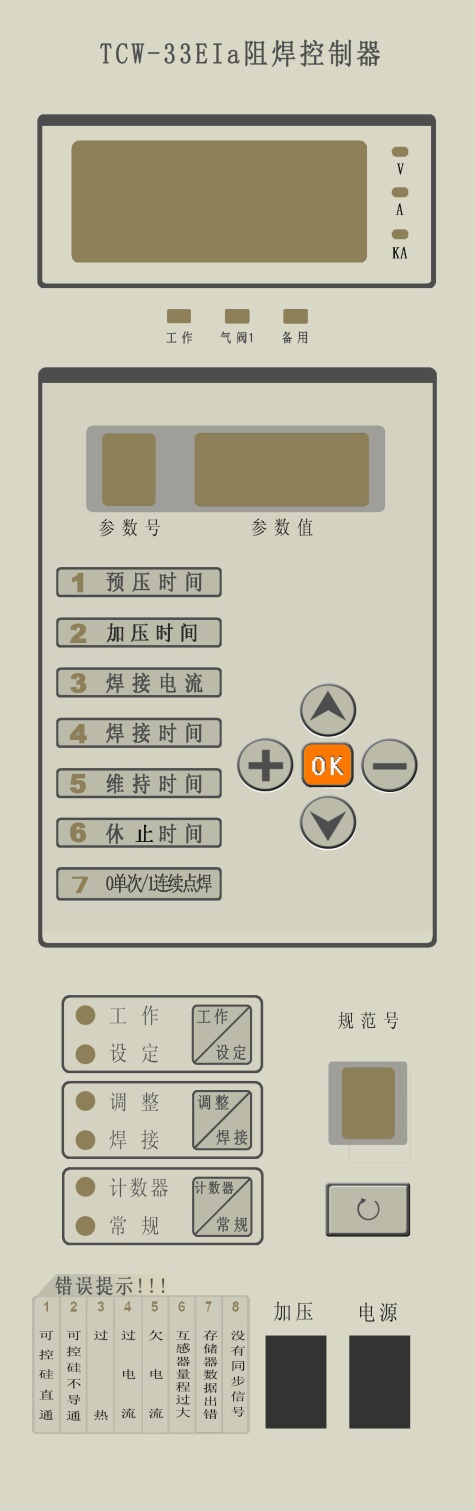 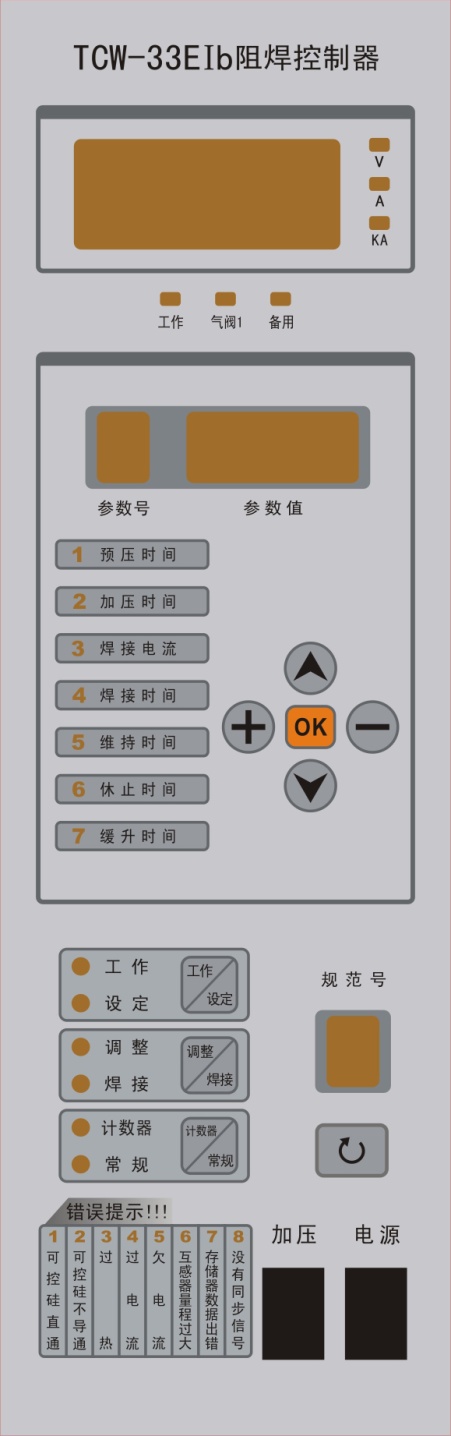 四、使用与操作 （一）一级菜单参数设置：本控制器在工作时有6个参数需要用户设置，在设置参数时，应使控制器处于设定状态，预设一个规范号，再按 ▲ ▼ 键选取参数号，然后通过“ + ” “ –”键设定参数值：注：1、采样互感器采样时，如果互感器量程小于100A ，控制器自动将控制精度提升为0.1A ，即各电流设置范围为0-99.9A ;2、采样感应线圈采样时，如果感应线圈量程小于10.0KA ，控制器自动将控制精度提升为0.01KA ，即各电流设置范围为0-9.99 KA .（二）二级菜单参数设置：长按 ▼ 键，可进入二级菜单（进入二级菜单后，当参数值窗口只有最后一位数码管显示时为“密码位”，可通过“＋、－”键修改），其中各参数含义如下：注：1、当“AH”设定值为“0”时关闭电流上限报警功能。2、当“AL”设定值为“0”时关闭电流下限报警功能。3、可选功能，如需此功能订货时请说明。（三）控制方式选择：本控制器具有初级恒流、次级恒流、恒压、恒热量四种控制方式可供用户选择，出厂设置为恒压控制。1、各种控制方式的控制原理2、各种控制方式的参数设置及说明注：1、当选用次级恒流控制方式时，必须采用本厂专用感应线圈，本厂感应线圈有三种规格供用户选择，分别为：0－10KA、0－30KA、0－60KA，如果选用0－10KA规格，即A设为10.0时，控制器精度自动提升为0.01KA，即各电流设置范围为0-9.99 KA。2、选用初级恒流时，如果用户所需电流较小，选用的互感器≤100/5时，控制器自动将控制精度提升为0.1A ，即各电流设置范围为0-99.9A 。 （四）接线方法：1、接线端子说明：2、接线图：图1、初级恒流图2、次级恒流图3、恒压注：1、请严格按接线图接线！工作时如没有电流输出并出现Er02，在确定3、4、5、6没有接错的情况下，请将电源7、8号线对换。2、工作时如果焊接电流很大并出现Er08，请同时将7、8对换，3、4和5、6对换（即3和5对换，4和6对换）。3、各气阀额定电压为24VDC，功率应小于3.6W，否则应外接电源和24V中间继电器。4、图中RP为大功率泻放电阻，推荐规格100W 1KΩ线绕电阻，R、C为吸收回路，R参数5－20Ω 大于10W，C参数0.22－2.2uF 630V油浸电容，当变压器功率较大时应取较大值。（五）工作流程图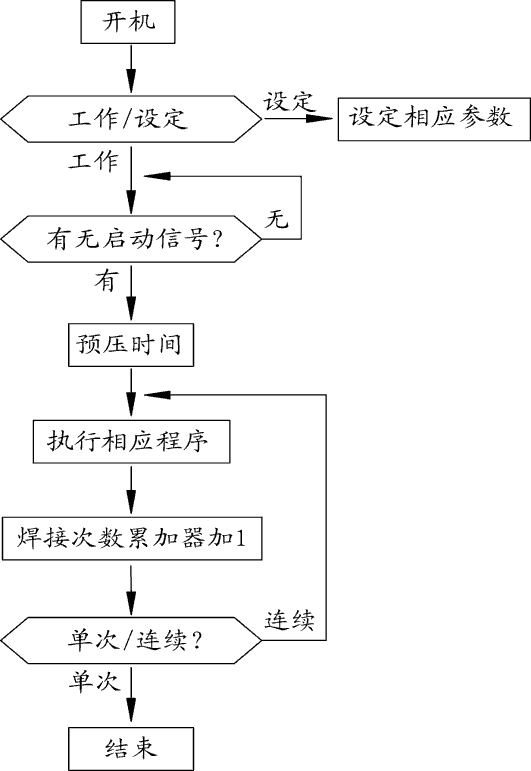 （六）机械调整1、按“调整/焊接”键，使调整指示灯亮；2、按“设定/工作”键，使工作指示灯亮；3、启动脚踏开关，控制器只有动作输出，没有焊接电流输出，此时作为机械调整，以检查电焊机各动作是否正常。（七）焊接    参数设置好、调整正常后，便可进行焊接工作。方法如下：    1、按“调整/焊接”键，使焊接指示灯亮； 2、按“设定/工作”键，使工作指示灯亮；3、在电极间放入工件，启动脚踏开关，进行焊接。（八）应用举例（TCW-33EIb）：某电焊机焊接两个工件，焊接时两工件应能随时切换，焊接时要求显示次级焊接电流值（感应线圈采样），工件A、B所需的焊接的工艺参数如下：参数设置：1、按“ 工作/设定 ”键，设定指示灯亮，表示处于设定状态；2、按规范号下的  键，选择规范号为“1”，表示以下所有参数设置均在1号规范中进行：3、按规范号下的  键，选择规范号为“2”，表示以下所有参数设置均在2号规范中进行：4、选择恒流控制方式，感应线圈量程（A）30.0KA ;5、选择感应线圈采样方式（b）b=1 ; 6、长按▼键，进入二级菜单，按下表设置好各参数：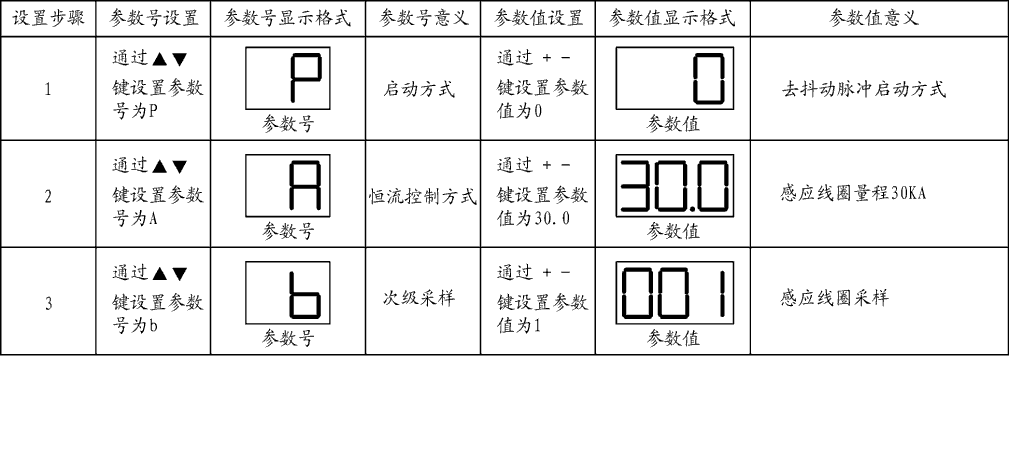 7、同样，长按 ▼ 键，退出二级菜单。焊接：工件A的焊接1、按规范号下的  键，选择规范号为“1”；2、按“调整/焊接”键，使焊接指示灯亮；3、按“设定/工作”键，使工作指示灯亮；4、在电极间放入工件A，启动脚踏开关，进行焊接。   工件B的焊接1、按“设定/工作”键，使设定指示灯亮；2、按规范号下的  键，选择规范号为“2”；3、按“设定/工作”键，使工作指示灯亮；4、在电极间放入工件B，闭合脚踏开关，进行焊接。类似地，如果工作控制器需在多个规范（最多5个）内切换，只需在设定状态，通过规范号下的  键，将所需规范号置为当前规范，再回到工作状态，闭合脚踏开关，控制器即可按当前规范的焊接参数进行工作。五，工作时序图六、其它功能（一）气阀输出本控制器提供一组晶体管输出，驱动能力为DC24V/150mA。在使用过程中，如果超出此驱动能力或气阀电源不是24V时，应在外部增加DC24V中间继电器（如下图）。（二） 暂停功能    在连续焊接过程中，启动脚踏开关，控制器立即停止，再次启动脚踏开关，控制器执行下一规范。（三） 计数功能     控制器有计数功能，当“计数器”指示灯亮时，参数值窗口显示已焊接次数，在计数器状态持续按住“计数器/常规”按钮10S，计数器清零。在调整状态时计数器不计数。七、故障诊断与提示在工作过程中，控制器如检测到下列情况，会自动关闭输出并显示：项    目参    数    值工作环境温度≤45℃；湿度≤85%（无露珠）；无强磁场；无剧烈振动和冲击；无腐蚀气体和导电尘埃电    源单相380V AC，50Hz±5%输入信号电流互感器信号或感应线圈信号驱动能力可控硅（模块），额定电流≤2000A动作输出一组输出，容量DC24V/150mA功    耗≤25W电网电压自动补偿当电源电压变化为额定值+15%至-25%时，输出电流变化≤2%恒电流控制方式当次级阻抗变化±15%时，输出电流变化≤2%采样速度0.5周波控制响应速度1周波预压、维持、休止、缓升0-250周波参数号参数名称设定范围功能说明功能说明功能说明1预压时间0-250周波系统启动，主气阀动作，电极开始移向工件进行加压到输出焊接电流的时间间隔（预压时间+加压时间）。①单次焊接时，依次执行参数“预压时间”、“加压时间”；②连续焊接时，除系统启动时执行参数“预压时间”外，之后的每个焊接周期只执行参数“加压时间”。系统启动，主气阀动作，电极开始移向工件进行加压到输出焊接电流的时间间隔（预压时间+加压时间）。①单次焊接时，依次执行参数“预压时间”、“加压时间”；②连续焊接时，除系统启动时执行参数“预压时间”外，之后的每个焊接周期只执行参数“加压时间”。系统启动，主气阀动作，电极开始移向工件进行加压到输出焊接电流的时间间隔（预压时间+加压时间）。①单次焊接时，依次执行参数“预压时间”、“加压时间”；②连续焊接时，除系统启动时执行参数“预压时间”外，之后的每个焊接周期只执行参数“加压时间”。2加压时间0-250周波系统启动，主气阀动作，电极开始移向工件进行加压到输出焊接电流的时间间隔（预压时间+加压时间）。①单次焊接时，依次执行参数“预压时间”、“加压时间”；②连续焊接时，除系统启动时执行参数“预压时间”外，之后的每个焊接周期只执行参数“加压时间”。系统启动，主气阀动作，电极开始移向工件进行加压到输出焊接电流的时间间隔（预压时间+加压时间）。①单次焊接时，依次执行参数“预压时间”、“加压时间”；②连续焊接时，除系统启动时执行参数“预压时间”外，之后的每个焊接周期只执行参数“加压时间”。系统启动，主气阀动作，电极开始移向工件进行加压到输出焊接电流的时间间隔（预压时间+加压时间）。①单次焊接时，依次执行参数“预压时间”、“加压时间”；②连续焊接时，除系统启动时执行参数“预压时间”外，之后的每个焊接周期只执行参数“加压时间”。3焊接电流0-999焊接电流值恒压控制：设置范围0-450V。恒压控制：设置范围0-450V。3焊接电流0-999焊接电流值恒流控制初级：设置范围0-999A。3焊接电流0-999焊接电流值恒流控制次级：设置范围0-99.9KA。4焊接时间0-250周波焊接电流在工件上持续的时间。焊接电流在工件上持续的时间。焊接电流在工件上持续的时间。5维持时间0-250周波电流切断后，电极在工件上继续维持压力的时间。时间到，关闭主气阀。电流切断后，电极在工件上继续维持压力的时间。时间到，关闭主气阀。电流切断后，电极在工件上继续维持压力的时间。时间到，关闭主气阀。6休止时间0-250周波连续焊接时，两次焊接过程间的时间间隔。（设“0”时单次焊接，不为“0”时连续焊接。），当休止时间不为0时，一直闭合脚踏开关，则执行连续焊接。连续焊接时，两次焊接过程间的时间间隔。（设“0”时单次焊接，不为“0”时连续焊接。），当休止时间不为0时，一直闭合脚踏开关，则执行连续焊接。连续焊接时，两次焊接过程间的时间间隔。（设“0”时单次焊接，不为“0”时连续焊接。），当休止时间不为0时，一直闭合脚踏开关，则执行连续焊接。7缓升时间0－250周波焊接电流从“0”匀速升至“焊接电流”值的时间。TCW-33EIb焊接电流从“0”匀速升至“焊接电流”值的时间。TCW-33EIb焊接电流从“0”匀速升至“焊接电流”值的时间。TCW-33EIb7单次/连续0-10：单次焊接；1：连续焊接。TCW-33EIa0：单次焊接；1：连续焊接。TCW-33EIa0：单次焊接；1：连续焊接。TCW-33EIa参数名称参数名称参数名称代号设定范围功　能　说　明功　能　说　明启动方式启动方式启动方式P 0脉冲信号启动，去抖动（适用于脚踏开关）脉冲信号启动，去抖动（适用于脚踏开关）启动方式启动方式启动方式P 1脉冲信号启动，快速响应（适用于机械触点）脉冲信号启动，快速响应（适用于机械触点）启动方式启动方式启动方式P ２开关信号启动开关信号启动启动方式启动方式启动方式P 3备用备用启动方式启动方式启动方式P 4在预压时间内松开启动开关，终止当前规范；                               在加压时间内松开启动开关，执行完当前规范；工作方式设为连续时，一直闭合启动开关为连续焊接。在预压时间内松开启动开关，终止当前规范；                               在加压时间内松开启动开关，执行完当前规范；工作方式设为连续时，一直闭合启动开关为连续焊接。启动方式启动方式启动方式P 5闭合一次脚踏开关，执行一次焊接规范，在预压时间内断开也执行完焊接规范；只要进入预压时间就执行完当前规范；TCW-33EIb闭合一次脚踏开关，执行一次焊接规范，在预压时间内断开也执行完焊接规范；只要进入预压时间就执行完当前规范；TCW-33EIb恒流/恒压控制方式恒流/恒压控制方式恒流/恒压控制方式A0恒压控制方式 恒压控制方式 恒流/恒压控制方式恒流/恒压控制方式恒流/恒压控制方式A1-999恒流控制方式 ，参数设置意义由b值确定：b=0时为初级互感器采样，其值为电流互感器量程,单位为（A）；b=1时为次级感应线圈采样，其值为感应线圈量程，单位为（KA）恒流控制方式 ，参数设置意义由b值确定：b=0时为初级互感器采样，其值为电流互感器量程,单位为（A）；b=1时为次级感应线圈采样，其值为感应线圈量程，单位为（KA）初/次级采样初/次级采样初/次级采样b0初级采样：A为互感器铭牌标定值 ,单位为（A）初级采样：A为互感器铭牌标定值 ,单位为（A）初/次级采样初/次级采样初/次级采样b1次级采样：A为感应线圈量程值 ，单位为（KA）次级采样：A为感应线圈量程值 ，单位为（KA）电流上限报警电流上限报警电流上限报警AH0-100%当焊接电流实际值﹥设定值*（1+AH）时报警，显示过电流Er04                       注1当焊接电流实际值﹥设定值*（1+AH）时报警，显示过电流Er04                       注1电流下限报警电流下限报警电流下限报警AL0-100%当焊接电流实际值﹤设定值*（1-AL）时报警，显示欠电流Er05  注2当焊接电流实际值﹤设定值*（1-AL）时报警，显示欠电流Er05  注2密码位4热保护开关方式AA00过热保护，外接热保护器件的常开触点过热保护，外接热保护器件的常开触点密码位4热保护开关方式AA11过热保护，外接热保护器件的常闭触点过热保护，外接热保护器件的常闭触点密码位4辅助输出Ab00出现错误提示后，无辅助动作输出出现错误提示后，无辅助动作输出密码位4辅助输出Ab11出现错误提示后，有辅助动作输出   注3出现错误提示后，有辅助动作输出   注3密码位4恒流/恒热量方式AC00恒压方式或恒流方式（由A值选定）恒压方式或恒流方式（由A值选定）密码位4恒流/恒热量方式AC11恒热量方式恒热量方式密码位4Ad内部参数，出厂时已设好，用户不得修改内部参数，出厂时已设好，用户不得修改密码位4滤波阶数AE0-50-5正常情况下AE可设为0，出现干扰时可设定滤波阶数，开启滤波功能AF一般设为20-30即可正常情况下AE可设为0，出现干扰时可设定滤波阶数，开启滤波功能AF一般设为20-30即可密码位4滤波范围AF0-1000-100正常情况下AE可设为0，出现干扰时可设定滤波阶数，开启滤波功能AF一般设为20-30即可正常情况下AE可设为0，出现干扰时可设定滤波阶数，开启滤波功能AF一般设为20-30即可密码位5d备用参数备用参数备用参数备用参数密码位5错误提示方式选择T00出现错误提示时，立即终止当前规范，启动脚踏开关继续工作出现错误提示时，立即终止当前规范，启动脚踏开关继续工作密码位5错误提示方式选择T11出现错误提示时，立即终止当前规范,需按“工作/设定”键清除错误提示后才能启动脚踏开关继续工作出现错误提示时，立即终止当前规范,需按“工作/设定”键清除错误提示后才能启动脚踏开关继续工作密码位5错误提示方式选择T22关闭错误提示关闭错误提示密码位5C备用参数备用参数控制方式采样器件控制原理初级恒流电流互感器电流互感器安装在焊接变压器的初级主回路中，控制器通过电流互感器检测到变压器的初级电流值，与设定值进行比较，内部计算后输出触发脉冲信号自动调整可控硅的导通角，使变压器的初级电流保持恒定，从而达到焊接电流恒定的目的。次级恒流感应线圈用来采样的感应线圈安装在焊接变压器的次级回路中，控制器通过感应线圈检测到变压器的次级电流值，与设定值进行比较，内部计算后输出触发脉冲信号自动调整可控硅的导通角，通过调整变压器的初级电流使变压器次级焊接电流保持恒定。恒压内部采样，直接测量焊接变压器的初级电压控制器工作时检测到变压器的初级电压值与设定值进行比较，内部计算后输出触发脉冲信号自动调整可控硅的导通角，使变压器初级电压保持恒定。恒热量以上均可恒热量控制时，电流设定值为焊接变压器总功率的千分比，控制器根据设定值计算出所需要的导通角并送出触发信号，当电网电压波动时，控制器自动调整可控硅的导通角对当前输出功率进行微调，保持当前输出功率恒定控制方式采样器件参数设置参数设置参数设置说明初级恒流电流互感器A＝互感器量程b＝0AC=00电流设定值和显示值为焊接变压器初级电流值，单位A，范围0－999A次级恒流感应线圈A=感应线圈量程b＝1AC=00电流设定值和显示值为焊接变压器次级电流值，单位KA，范围0－99.9KA恒压控制器内部采样，无需外接采样器件A=000b=0AC=00电流设定值和显示值为焊接变压器初级电压值，单位V，范围0－450V恒热量以上均可以上三种均可以上三种均可AC=01电流设定值为焊接变压器总功率的千分比，设定范围：0－999‰，显示值为：A、KA或V端子号端子名称使用方法及功能说明备注1、2、14恒流控制时采样信号输入1、2号为互感器信号输入端；1、14号为感应线圈信号输入端。2、14号不可接反！接反会烧毁控制器！3、4、5、6可控硅触发端3、4号为一组触发，其中3号接一只可控硅的阴极，4号接触发极；5、6号为一组触发，其中5号接另外一只可控硅阴极，6号接触发极。3、4、5、6不可接错！接错后可能会烧毁控制器及可控硅！7、8控制器电源7、8号为控制器电源输入端如果在工作时没有电流输出并出现“Er02”，在确定3、4、5、6端子没有接错的情况下，请将7、8号线对换9、10、16、启动和热保护输入端9、10号为启动信号输入，启动时执行当前规范9、16号为热保护器件信号输入1、如果外接热保护器件为常开触点，请将“AA”设为“00”2、如果外接热保护器件为常闭触点，请将“AA”设为“01”3、如果“AA”设置错误，将会提示“Er03”11、13、17主气阀输出端11、17号为主气阀输出端（24V）13、17号端子为故障动作输出（可选功能）1、气阀最大功率不得大于3.6W2、如果气阀功率超过3.6W或气阀额定电压不为24V请外接电源和24V中间继电器17、1824V电源输出17号为＋、18号为－最大功率＋气阀功率≤10W参数号参数名参数值参数值参数号参数名工件A（规范1）工件B（规范2）1预压时间30302加压时间0103焊接电流10.0KA15.0KA4焊接时间585维持时间15156休止时间0207缓升时间00参数号参数名参数值参数号参数名工件A（规范1）1预压时间302加压时间03焊接电流10.0KA4焊接时间55维持时间156休止时间07缓升时间0参数号参数名参数值参数号参数名工件B（规范2）1预压时间302加压时间103焊接电流15.0KA4焊接时间85维持时间156休止时间207缓升时间0序号代 号含  义故障显示原因解 决 方 法1E r 01可控硅直通控制器无输出时，检测到可控硅单管或双管导通检查可控硅是否损坏接线是否正确2E r 02可控硅不导通控制器在输出脉冲时，检测到可控硅单管或双管截止检查可控硅是否损坏和3、4、5、6端子接线是否正确请将控制器电源7、8接线对换3E r 03过  热外接热保护开关时，开关动作或异常1、热保护器件是否动作（是否真正过热）2、AA设置是否正确4E r 04过电流焊接电流过大AH设置是否正确（如参数设置过小）5E r 05欠电流焊接电流过小AL设置是否正确（如参数设置过小）工件没有放好或接触不好电流设定值超过变压器最大电流6E r 06接线错误接线错误检查接线是否和接线图相符7E r 07存储器数据出错控制器参数设置不正确检查参数设置8E r 08没有同步信号同步信号丢失检查接线是否和接线图相符